ПРАВИЛА КУЛЬТУРЫ   ВНЕШНЕГО   ВИДАОдежда должна соответствовать своему назначению. Одежда должна соответствовать возрасту.3. Не может быть красивым то, что может нанести ущерб твоему здоровью.4. Одежда должна соответствовать индивидуальным особенностям человека. 5. Все предметы и части костюма должны хорошо сочетаться по назначению, цвету, по ткани, по стилю.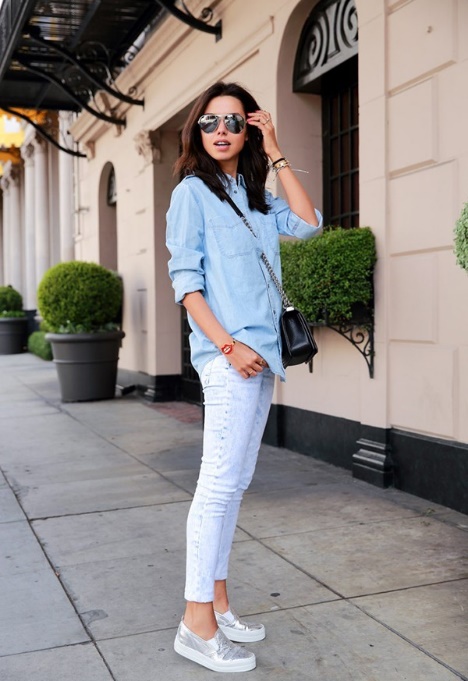 